Cambridge International School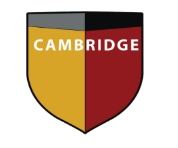 Dubai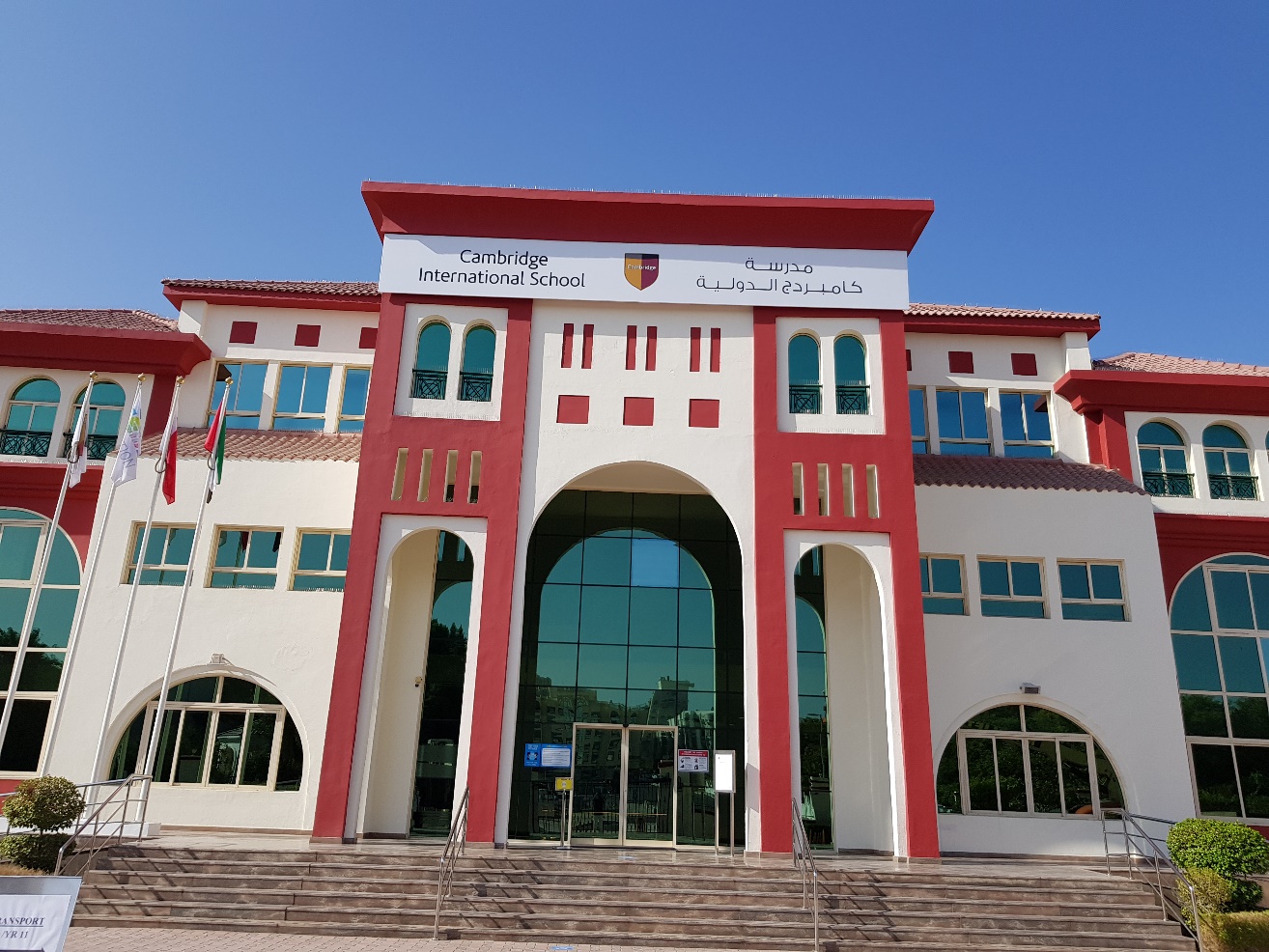 Key Stage 3 CurriculumYear 9 Option Form2021-2022Year 9 - List of IGCSE Subject Choices 2021-2022Student Name______________________________ Form______________________________Year 9 students will continue to study the Key Stage 3 National Curriculum.  Students will select One IGCSE subject. The course will run for two years and at the end of these two years in Year 10, students will sit the external examination.* This subject will not be offered as a new subject again in Year 10 (2022-2023)** This subject will be offered as a new subject again in Year 10 (2022-2023)Please select your first and second preference. The selected subjects are preferences and subject confirmation is dependent on course numbers, teacher recommendations and CAT4 scores.                   I, (student name) ______________________________ in class_____ confirm my preferred choice and                    recognise that this may be amended after consultation.                  Signed________________________ Date ________________National Curriculum SubjectsMOE Subjects IGCSE SubjectEnglishArabic (A & B)*FrenchMathematicsIslamic Studies/ PSHE*SociologyScienceSocial Studies*Computer ScienceHumanitiesMoral Education**ICTPhysical Education**BusinessIGCSE SubjectFirst PreferenceSecond Preference